21 ноября 2019 года в нашей школе-интернате прошел общешкольный праздник День Матери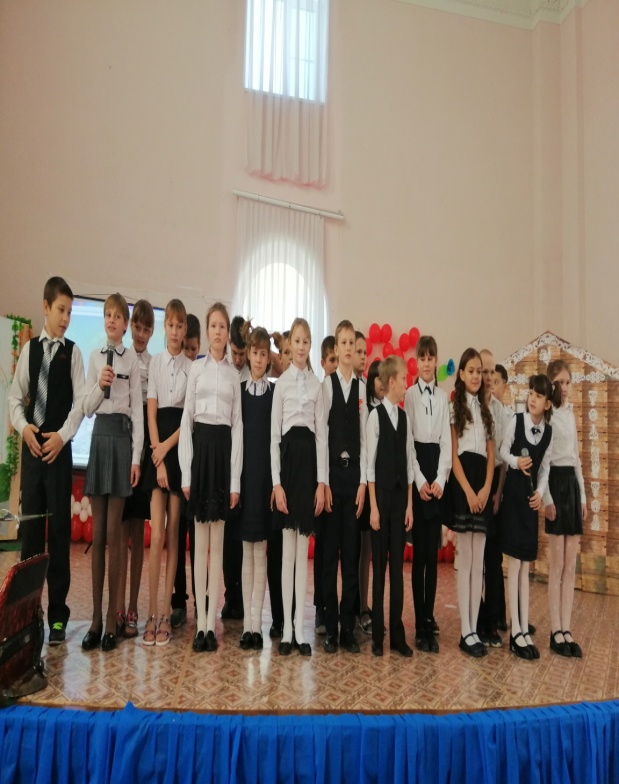 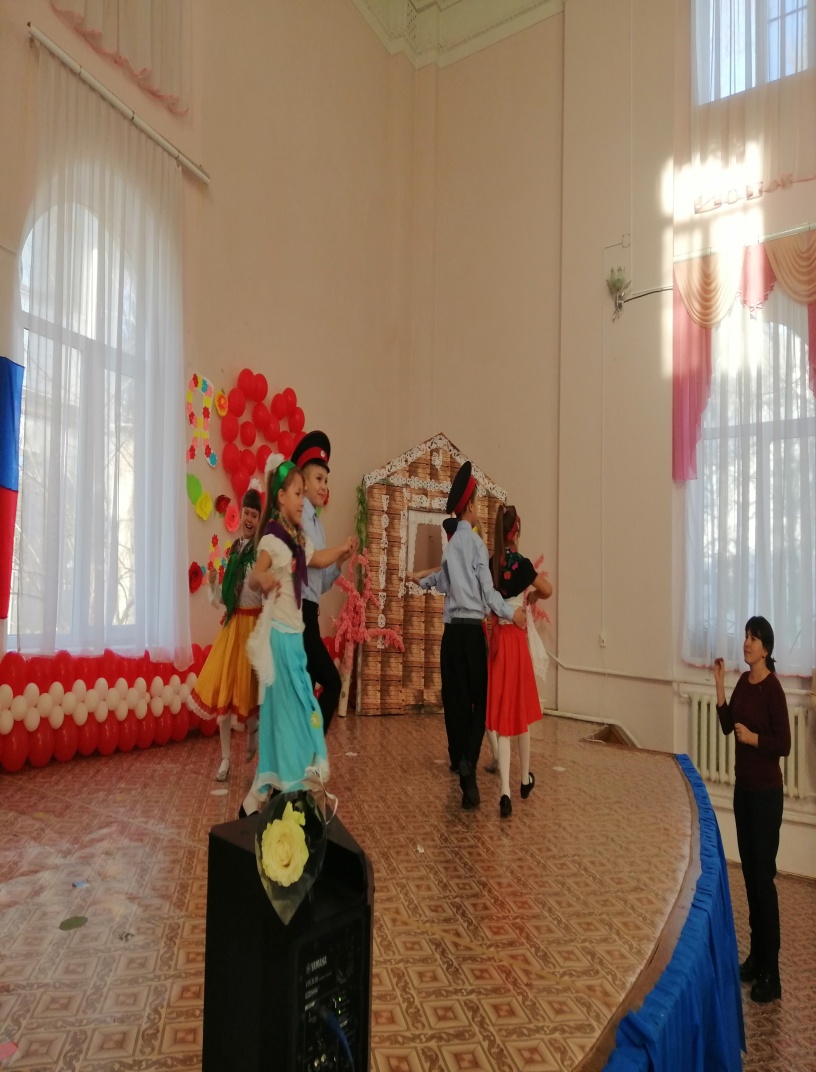 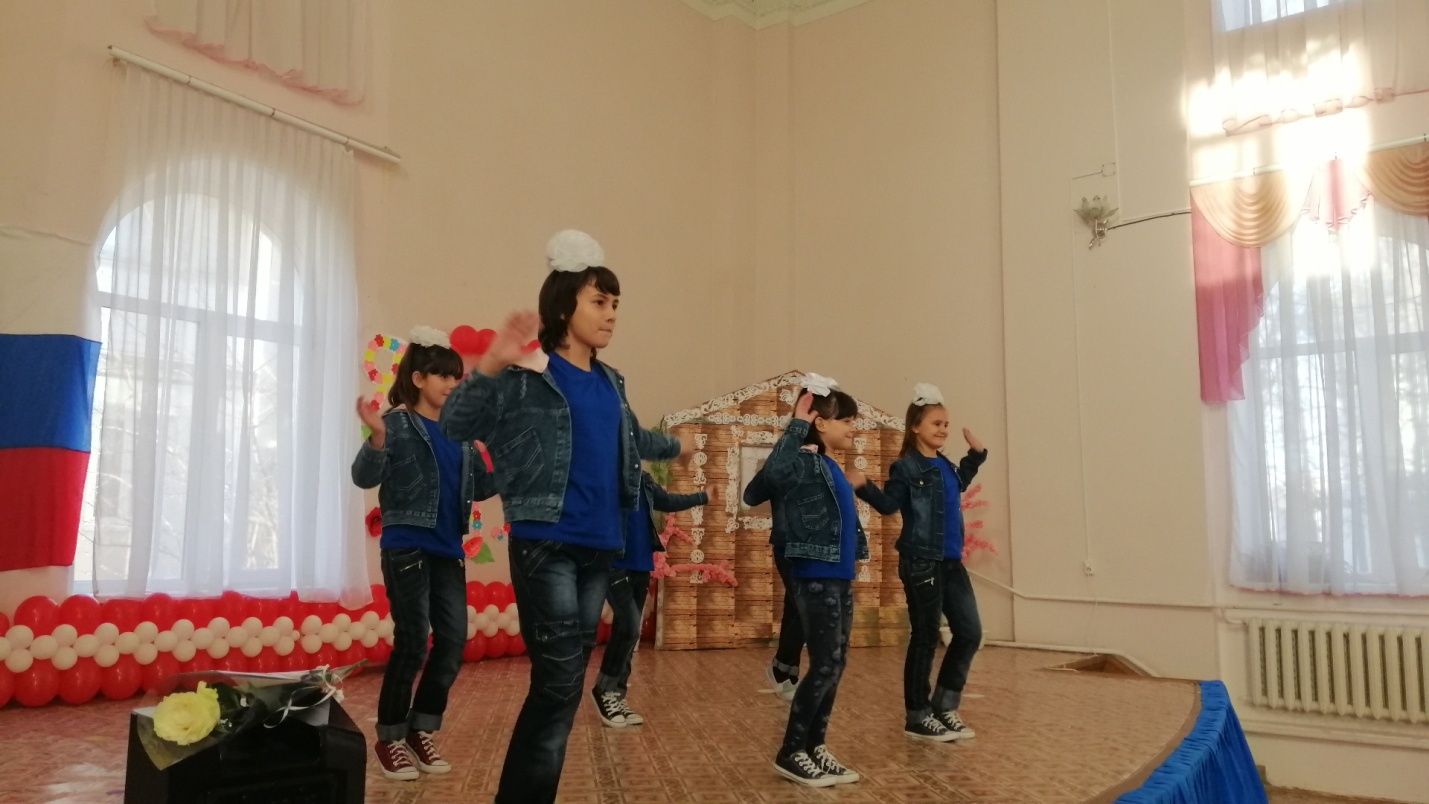 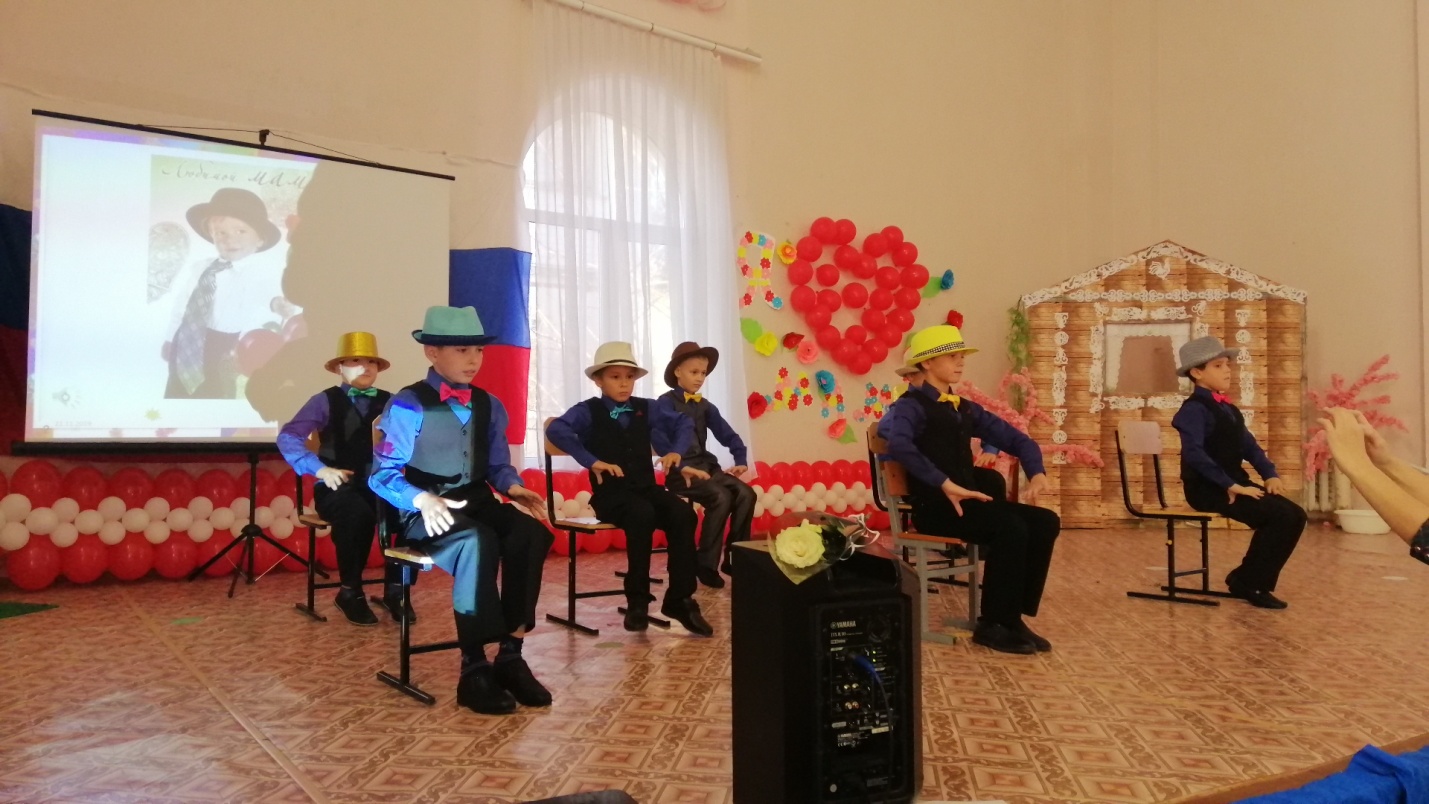 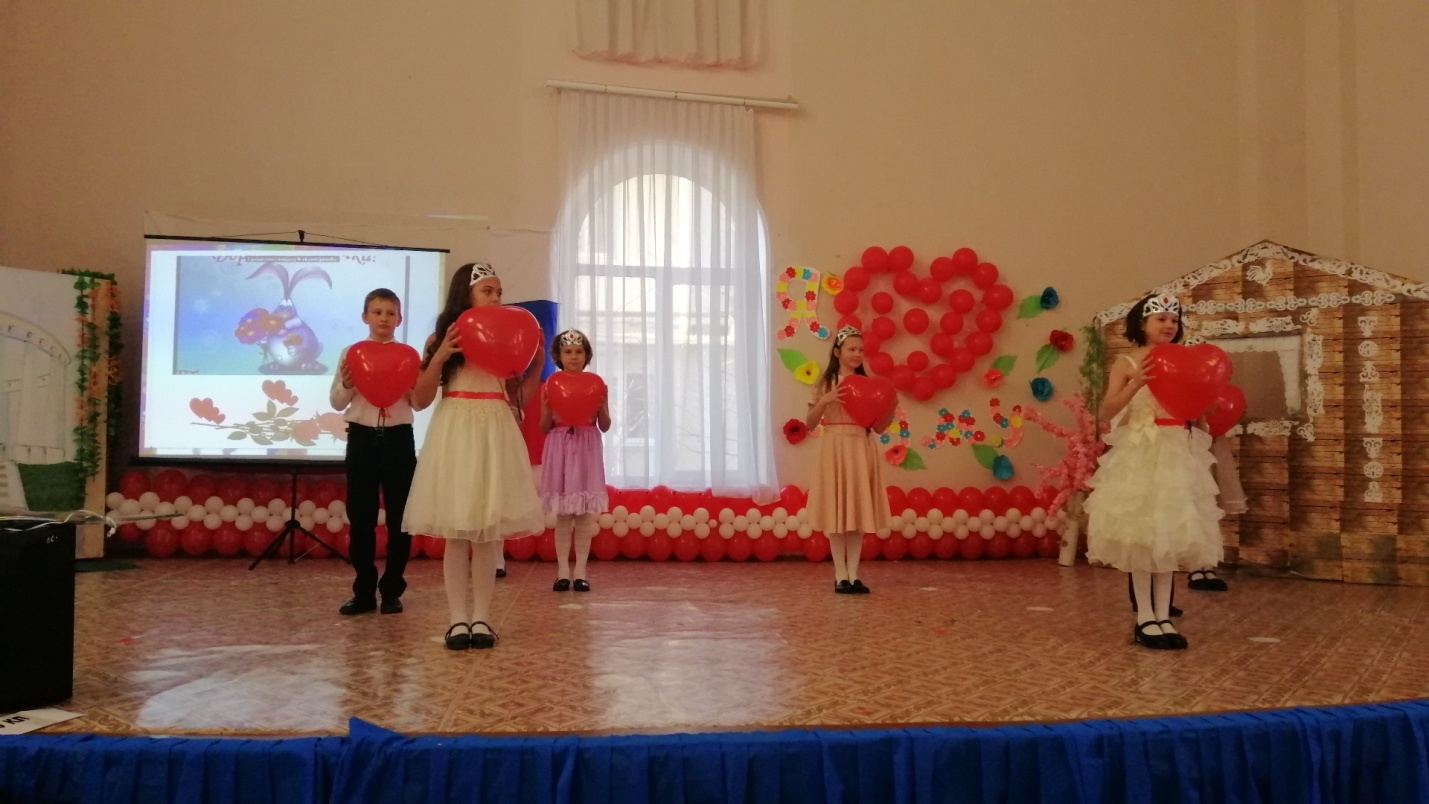 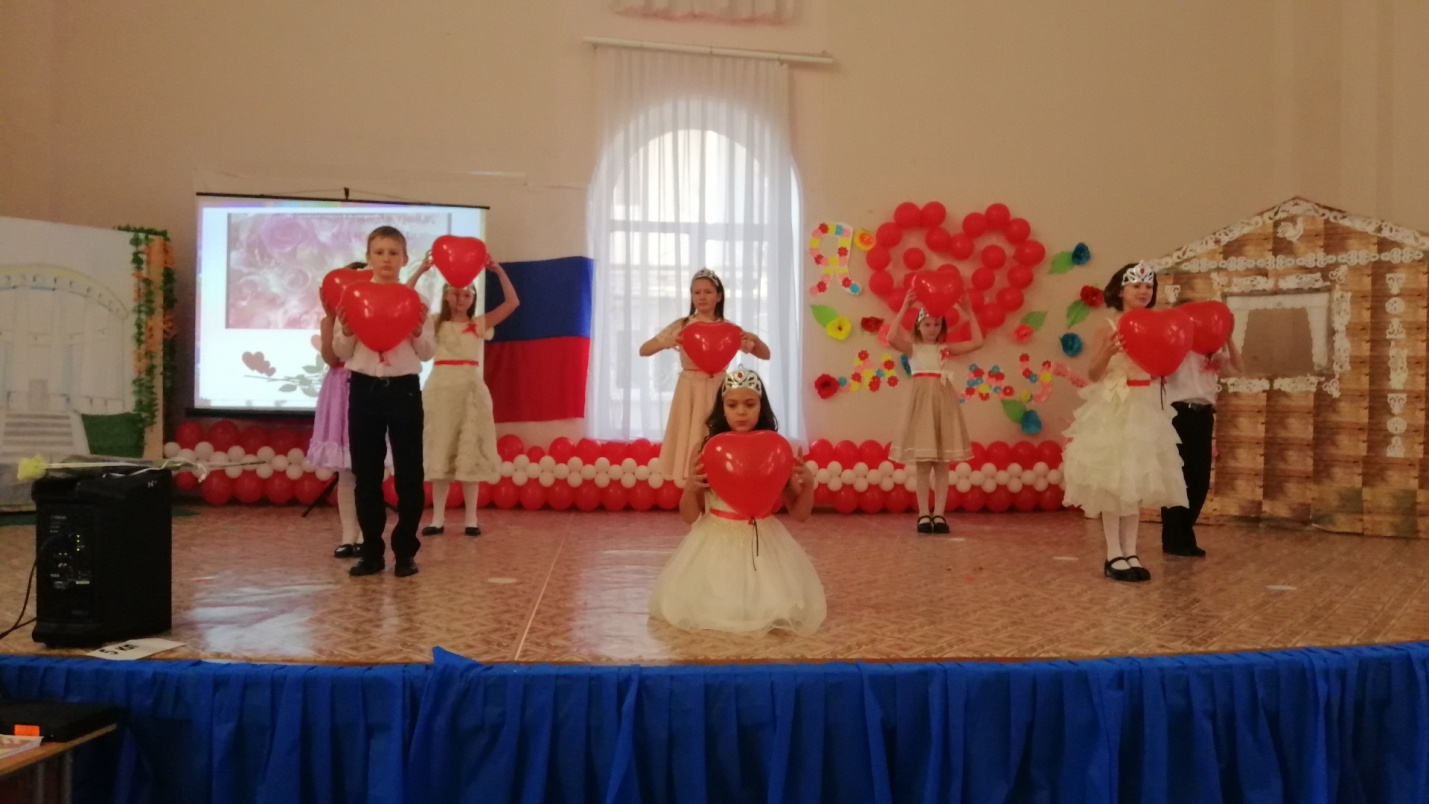 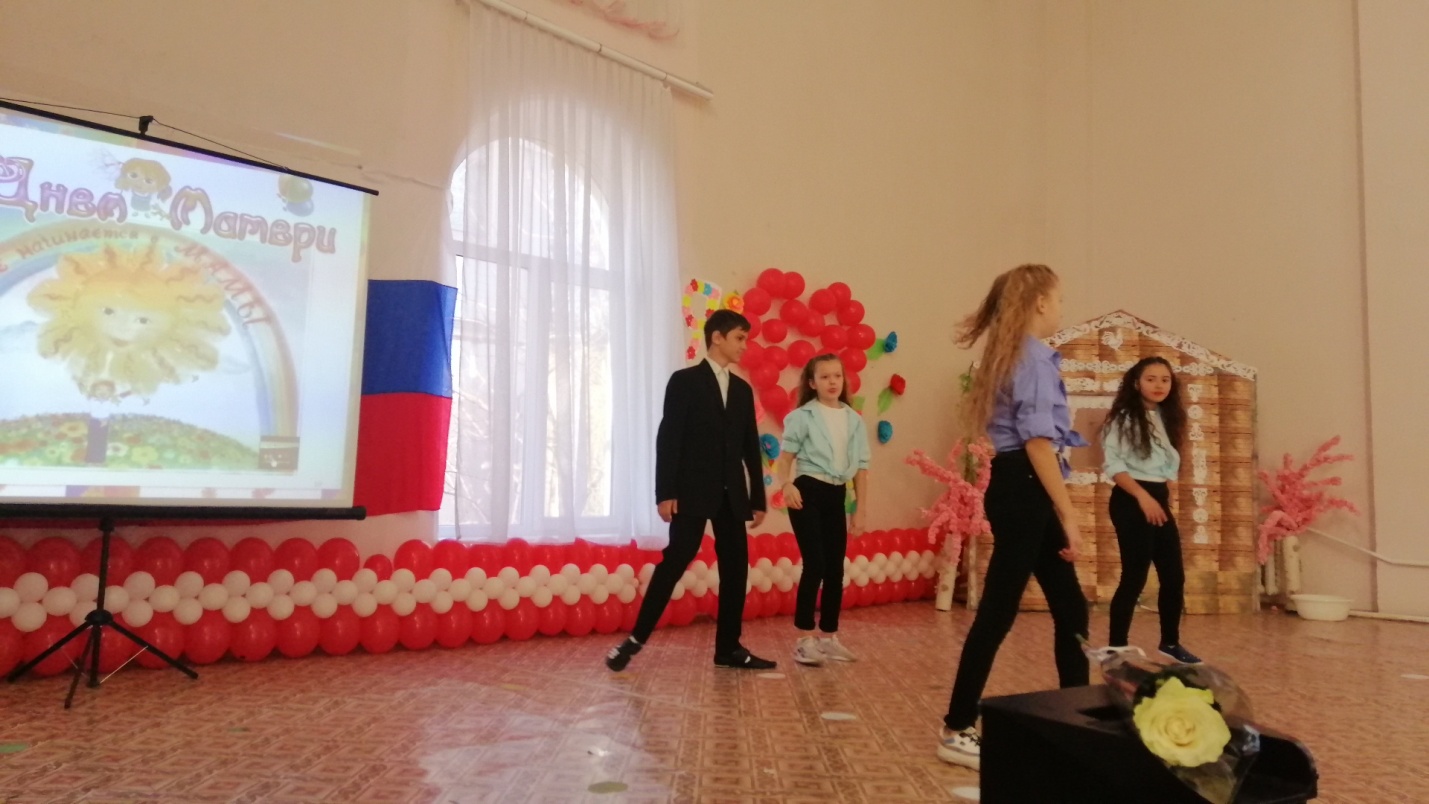 